Образцы заполнения квитанцийОбразцы заполнения квитанции, получаемой абонентами по почте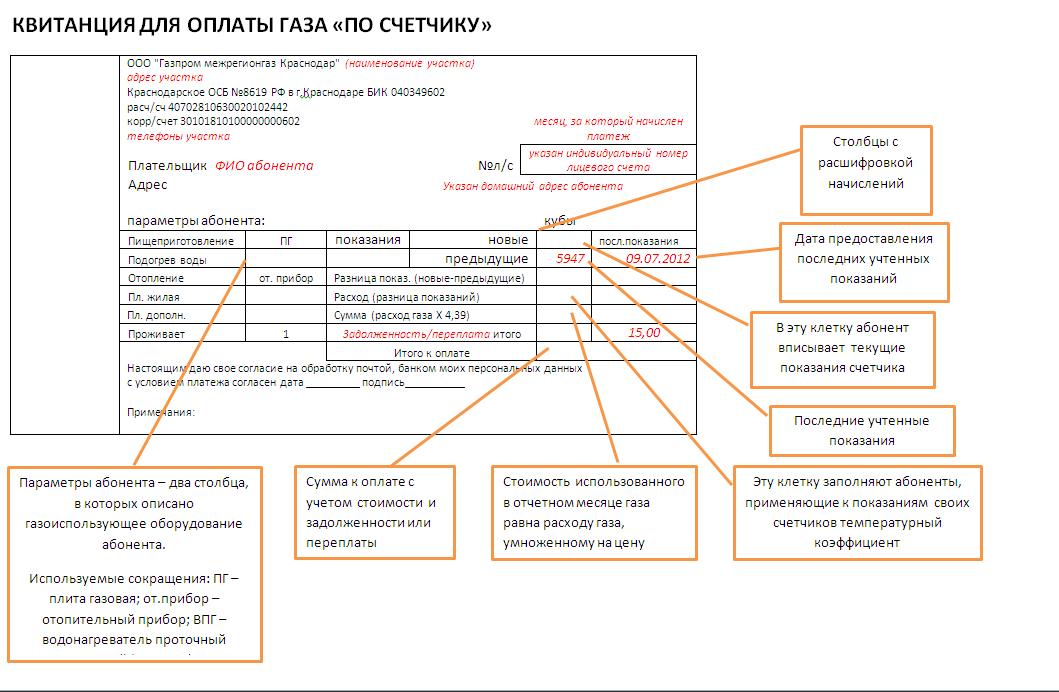 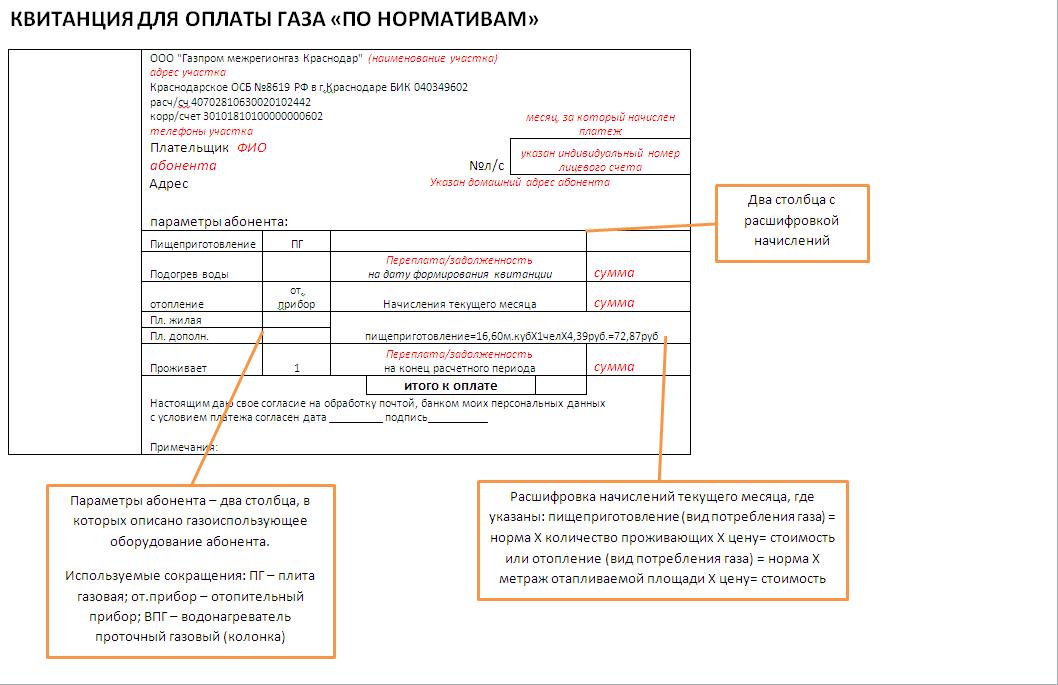 